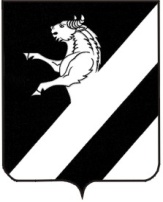 РОССИЙСКАЯ ФЕДЕРАЦИЯКРАСНОЯРСКИЙ КРАЙАЧИНСКИЙ РАЙОНАДМИНИСТРАЦИЯ ТАРУТИНСКОГО СЕЛЬСОВЕТАР А С П О Р Я Ж Е Н И Е03.06.2016 г                                                                                              № 58 -РО внесении изменений в план-графикразмещения заказов на поставки товаров,выполнение работ, оказание услуг для обеспечения государственных и муниципальных нужд на 2016 год.       На основании Приказа Министерства экономического развития Российской Федерации № 761/20н и Федерального Казначейства от 27 декабря 2011 г. "Об утверждении порядка размещения на официальном сайте планов-графиков размещения заказов на поставки товаров, выполнение работ, оказание услуг для нужд заказчиков и формы планов-графиков размещения заказа на поставки товаров, выполнение работ, оказание услуг для нужд заказчиков" и Приказа Министерства экономического развития Российской Федерации и Федерального Казначейства № 544/18н  от 20 сентября 2013 «Об особенностях размещения на официальном сайте Российской Федерации в информационно-телекоммуникационной сети «Интернет» для размещения информации о размещении заказов на поставки товаров, выполнение работ, оказание услуг планов-графиков размещения заказов 2015 годы», руководствуясь ст. 56.1 Устава Тарутинского сельсовета Ачинского района:     1. Внести изменение в план-график размещения заказов на поставки товаров, выполнение работ, оказание услуг для обеспечения государственных и муниципальных нужд на 2016 год в связи с внесением изменений в решение Тарутинского сельсовета Совета депутатов и изложить в новой редакции с учетом его  с изменениями, согласно Приложения 1 к настоящему Распоряжению.    2. Разместить информацию о внесении изменений в план-график размещения заказов на поставки товаров, выполнение работ, оказание услуг для обеспечения государственных и муниципальных нужд на 2015 год в информационно-телекоммуникационной сети «Интернет» на официальном сайте: www.zakupki.gov.ru. в срок не позднее 03 июня 2016 года, на сайте МО Тарутинского сельсовета  http://  tarutino.bdu.su.   3. Контроль за исполнением Распоряжения возложить на главного бухгалтера администрации – Горлушкину Т.В.    4. Распоряжение вступает в силу со дня его подписания.Приложение:План-график размещения заказов на поставки товаров, выполнение работ, оказание услуг для обеспечения государственных и муниципальных нужд на 2016 год от  03.06.2016 г.Глава Тарутинского сельсовета                                                    В.А. ПотехинПлан-график размещения заказов на поставку товаров, выполнение работ, оказание услуг
для обеспечения государственных и муниципальных нужд на  2016 годНаименование заказчика АДМИНИСТРАЦИЯ ТАРУТИНСКОГО СЕЛЬСОВЕТА АЧИНСКОГО РАЙОНА КРАСНОЯРСКОГО КРАЯЮридический адрес,
телефон, электронная
почта заказчикаРоссийская Федерация, 662176, Красноярский край, Ачинский р-н, Тарутино п, Трактовая, 34А , +7 (39151) 90280 , alla_lyamceva@mail.ruИНН 2402002259КПП 244301001ОКАТО 04603422КБК ОКВЭД ОКПД Условия контракта Условия контракта Условия контракта Условия контракта Условия контракта Условия контракта Условия контракта Условия контракта Условия контракта Способ размещения заказа Обоснование внесения изменений КБК ОКВЭД ОКПД № заказа (№ лота) наименование предмета контракта минимально необходимые требования, предъявляемые к предмету контракта ед. измерения количество (объем) ориентировочная начальная (максимальная) цена контракта (тыс. рублей) условия финансового обеспечения исполнения контракта (включая размер аванса) график осуществления процедур закупки график осуществления процедур закупки Способ размещения заказа Обоснование внесения изменений КБК ОКВЭД ОКПД № заказа (№ лота) наименование предмета контракта минимально необходимые требования, предъявляемые к предмету контракта ед. измерения количество (объем) ориентировочная начальная (максимальная) цена контракта (тыс. рублей) условия финансового обеспечения исполнения контракта (включая размер аванса) срок размещения заказа (месяц, год) срок исполнения контракта (месяц, год) Способ размещения заказа Обоснование внесения изменений 123456789101112131482205030330075550244
822050303300S555024481.29.181.29.11.0001Организация и проведение акарицидных обработок мест массового отдыха населения .

Организация акарицидных обработок мест массового отдыха населенияЗапреты на допуск, товаров, работ, услуг, а также ограничения и условия допуска товаров, работ, услуг для целей осуществления закупок в соответствии со статьей 14 Федерального закона №44-ФЗ: не введены

Преимущества:  - Субъектам малого предпринимательства и социально ориентированным некоммерческим организациям (в соответствии со Статьей 30 Федерального закона № 44-ФЗ); - Субъектам малого предпринимательства и социально ориентированным некоммерческим организациям (в соответствии со Статьей 30 Федерального закона № 44-ФЗ);


Информация об общественном обсуждении закупки: не проводилось

Организация двухкратного зооэнтомологического обследования территории и комплексная противоклещевая обработка с таёжным клещемГА34152,32
82205030330075550244 (136)
822050303300S5550244 (16,32)
0,7616  /  7,616  /  -04.2016 10.2016 

Сроки исполнения отдельных этапов контракта: не установлено

Периодичность поставки товаров, работ, услуг: 1 разЭлектронный аукционВозникновение непредвиденных обстоятельств82201047210090210244
82203100220093110244
8220503033009535024447.30.112Поставка ГСМПреимущества:  - Субъектам малого предпринимательства и социально ориентированным некоммерческим организациям (в соответствии со Статьей 30 Федерального закона № 44-ФЗ);


Информация об общественном обсуждении закупки: не проводилось368,4
82201047210090210244 (128,4)
82203100220093110244 (90)
82205030330095350244 (150)1,842  /  18,42  /  -03.2016 12.2016 

Сроки исполнения отдельных этапов контракта: не установлено

Периодичность поставки товаров, работ, услуг: по мере необходимостиЭлектронный аукционИзменение более чем на 10% стоимости планируемых к приобретению товаров, работ, услуг, выявленные в результате подготовки к размещению конкретного заказа82201047210090210244
82203100220093110244
8220503033009535024447.30.1119.20.21.1112Поставка ГСМ АИ-80Качество должно соответствовать техническим требованиям, государственным стандартам и техническим условиям АИ-80Л; ДМ³1300901,842  /  18,42  /  -03.2016 12.2016 

Сроки исполнения отдельных этапов контракта: не установлено

Периодичность поставки товаров, работ, услуг: по мере необходимостиЭлектронный аукционИзменение более чем на 10% стоимости планируемых к приобретению товаров, работ, услуг, выявленные в результате подготовки к размещению конкретного заказа82201047210090210244
82203100220093110244
8220503033009535024447.30.1119.20.21.1212Поставка ГСМ АИ-92Качество должно соответствовать техническим требованиям, государственным стандартам и техническим условиям АИ-92Л; ДМ³4100128,41,842  /  18,42  /  -03.2016 12.2016 

Сроки исполнения отдельных этапов контракта: не установлено

Периодичность поставки товаров, работ, услуг: по мере необходимостиЭлектронный аукционИзменение более чем на 10% стоимости планируемых к приобретению товаров, работ, услуг, выявленные в результате подготовки к размещению конкретного заказа82201047210090210244
82203100220093110244
8220503033009535024447.30.1119.20.21.3412Поставка ГАМ ДТКачество должно соответствовать техническим требованиям, государственным стандартам и техническим условиям ДТЛ; ДМ³60001501,842  /  18,42  /  -03.2016 12.2016 

Сроки исполнения отдельных этапов контракта: не установлено

Периодичность поставки товаров, работ, услуг: по мере необходимостиЭлектронный аукционИзменение более чем на 10% стоимости планируемых к приобретению товаров, работ, услуг, выявленные в результате подготовки к размещению конкретного заказа8220104721009021024436.00.236.00.11.0003Холодное водоснабжение 
Информация об общественном обсуждении закупки: не проводилось

Обеспечение водой в соответствии и требованиями ГОСТаМ³120,7
01.2016 12.2016 

Сроки исполнения отдельных этапов контракта: не установлено

Периодичность поставки товаров, работ, услуг: ежемесячноЗакупка у единственного поставщика (подрядчика, исполнителя)Возникновение непредвиденных обстоятельств82201047210090210244
8220503032009531024435.11.135.11.10.1104Электроснабжение 
Информация об общественном обсуждении закупки: не проводилось

соответствие ГОСТ 54149-20107КВТ·Ч207000649,8
82201047210090210244 (129,8)
82205030320095310244 (520)
01.2016 12.2016 

Сроки исполнения отдельных этапов контракта: не установлено

Периодичность поставки товаров, работ, услуг: ежемесячноЗакупка у единственного поставщика (подрядчика, исполнителя)Возникновение непредвиденных обстоятельств8220104721009021024461.10.161.10.11.1105Услуги электросвязи .

Услуги Электросвязи
Информация об общественном обсуждении закупки: не проводилось

услуги местной и международной телефонной связи.УСЛ ЕД30
01.2016 12.2016 

Сроки исполнения отдельных этапов контракта: не установлено

Периодичность поставки товаров, работ, услуг: ежемесячноЗакупка у единственного поставщика (подрядчика, исполнителя)Возникновение непредвиденных обстоятельств8220409031009409024449.41.149.41.11.0006Транспортные услуги .

оказание транспортные услуг по подвозу щебня
Информация об общественном обсуждении закупки: не проводилось

оказание транспортных услуг по подвозу щебняУСЛ ЕД00
01.2016 11.2016 

Сроки исполнения отдельных этапов контракта: не установлено

Периодичность поставки товаров, работ, услуг: по мере необходимостиЗакупка у единственного поставщика (подрядчика, исполнителя)Возникновение непредвиденных обстоятельств82201047210090210244
8220203721005118024426.2026.20.117Ремонт компьютерной техники, восстановление картриджа 
Информация об общественном обсуждении закупки: не проводилось

качество обслуживание в соответствие с техническими требованиямиУСЛ ЕД00
82201047210090210244 (0)
82202037210051180244 (0)
01.2016 12.2016 

Сроки исполнения отдельных этапов контракта: не предусмотрено

Периодичность поставки товаров, работ, услуг: по мере необходимостиЗакупка у единственного поставщика (подрядчика, исполнителя)Возникновение непредвиденных обстоятельств8220104721009021024427.11.1127.11.108Проведение проверки технического состояния автотранспортных средств с использованием средств диагностирования 
Информация об общественном обсуждении закупки: не проводилось

Проведение ежегодного технического контроля автотранспортных средств 5 ед.УСЛ ЕД00
01.2016 12.2016 

Сроки исполнения отдельных этапов контракта: не установлено

Периодичность поставки товаров, работ, услуг: 1 разЗакупка у единственного поставщика (подрядчика, исполнителя)Возникновение непредвиденных обстоятельств8220104721009021024429.3129.31.10.0009Услуги по ремонту автомобилей 
Информация об общественном обсуждении закупки: не проводилось

выполнение работ по ремонту автомобилей в соответствии с техническими требованиямиУСЛ ЕД00
01.2016 12.2016 

Сроки исполнения отдельных этапов контракта: не установлено

Периодичность поставки товаров, работ, услуг: по мере необходимостиЗакупка у единственного поставщика (подрядчика, исполнителя)Возникновение непредвиденных обстоятельств82204090310073930244
822040903100S3930244
8220409031009409024442.1142.11.10.12010На выполнение работ по содержанию дорог местного значения находящихся на территории Тарутинского сельсовета 
Информация об общественном обсуждении закупки: не проводилось

На выполнение работ по содержанию дорог местного значения находящихся на территории Тарутинского сельсоветаКМ²00
82204090310073930244 (0)
822040903100S3930244 (0)
82204090310094090244 (0)
01.2016 12.2016 

Сроки исполнения отдельных этапов контракта: не установлено

Периодичность поставки товаров, работ, услуг: по мере необходимостиЗакупка у единственного поставщика (подрядчика, исполнителя)Возникновение непредвиденных обстоятельств8220503033009533024438.2138.21.22.00011Услуги по сбору и вывозу ТБО 
Информация об общественном обсуждении закупки: не проводилось

Услуги по сбору и вывозу ТБОУСЛ ЕД00
01.2016 12.2016 

Сроки исполнения отдельных этапов контракта: не установлено

Периодичность поставки товаров, работ, услуг: ежемесячноЗакупка у единственного поставщика (подрядчика, исполнителя)Возникновение непредвиденных обстоятельств8220104721009021024470.2170.21.10.00012На передачу неисключительных прав на пользование "1С:Зарплата и кадры" 
Информация об общественном обсуждении закупки: не проводилось

На передачу неисключительного прав на пользование "1С:Зарплата и кадры" УСЛ ЕД00
03.2016 12.2016 

Сроки исполнения отдельных этапов контракта: не установлено

Периодичность поставки товаров, работ, услуг: 1 разЗакупка у единственного поставщика (подрядчика, исполнителя)Возникновение непредвиденных обстоятельств8220104721009021024463.11.163.11.12.00013Формирования. проведения, проверки отчетности. обмена и передачи отчетности по электронным каналам связи .

Формирования, хранения, проверки отчетности. Обмена и передачи отчетности по электронным каналам связи
Информация об общественном обсуждении закупки: не проводилось

Формирования, хранения, проверки отчетности. Обмена и передачи отчетности по электронным каналам связиУСЛ ЕД00
01.2016 12.2016 

Сроки исполнения отдельных этапов контракта: не установлено

Периодичность поставки товаров, работ, услуг: 1 разЗакупка у единственного поставщика (подрядчика, исполнителя)Возникновение непредвиденных обстоятельств8220104721009021024463.11.163.11.12.00014Услуги по разработке и размещению информации на сайте 
Информация об общественном обсуждении закупки: не проводилось

информация по разработке и размещению информации на сайтеУСЛ ЕД10
01.2016 12.2016 

Сроки исполнения отдельных этапов контракта: не установлено

Периодичность поставки товаров, работ, услуг: ежемесячноЗакупка у единственного поставщика (подрядчика, исполнителя)Возникновение непредвиденных обстоятельств8220104721009021024465.12.365.12.11.00015Организация обязательного страхования гражданской ответственности 
Информация об общественном обсуждении закупки: не проводилось

страхования гражданской ответственности в соответствии с Законом РФ "Об организации страхового дела в РФ" "правилами обязательного страхования гражданской ответственности владельцев транспортных средств"УСЛ ЕД10
01.2016 12.2016 

Сроки исполнения отдельных этапов контракта: не установлено

Периодичность поставки товаров, работ, услуг: 1 разЗакупка у единственного поставщика (подрядчика, исполнителя)Возникновение непредвиденных обстоятельств8220104721009021024470.2170.21.10.00016Обновление информационно-программного комплекса .

Обновление информационно- программного комплекса
Информация об общественном обсуждении закупки: не проводилось

Обновление информационно- программного комплекса ИПК "Регистр-МО Качество обслуживания в соответствие с техническими требованиямиУСЛ ЕД10
01.2016 12.2016 

Сроки исполнения отдельных этапов контракта: не установлено

Периодичность поставки товаров, работ, услуг: 1 разЗакупка у единственного поставщика (подрядчика, исполнителя)Возникновение непредвиденных обстоятельств8220104721009021024470.2170.21.10.00017Комплексное обслуживание конечного пользователя программных продуктов системы "1С: Бухгалтерия государственного учреждения 8", "1С:Зарплата бюджетного учреждения 8" 
Информация об общественном обсуждении закупки: не проводилось

Комплексное обслуживание конечного пользователя программных продуктов системы "1С: Бухгалтерия государственного учреждения 8", "1С:Зарплата бюджетного учреждения 8" качество обслуживания в соответствии с техническими требованиямиУСЛ ЕД10
01.2016 12.2016 

Сроки исполнения отдельных этапов контракта: не установлено

Периодичность поставки товаров, работ, услуг: 1 разЗакупка у единственного поставщика (подрядчика, исполнителя)Возникновение непредвиденных обстоятельств8220104721009021024485.3085.31.11.00018Обучение по программе Техминимум по правилам дорожного движения и безопасности управления .

Обучение по правилам техминимум по правилам дорожного движения и безопасности управления
Информация об общественном обсуждении закупки: не проводилось

Услуги по обучению по программе техминимума по правилам дорожного движения и безопасности управленияУСЛ ЕД10
01.2016 12.2016 

Сроки исполнения отдельных этапов контракта: не установлено

Периодичность поставки товаров, работ, услуг: 1 разЗакупка у единственного поставщика (подрядчика, исполнителя)Возникновение непредвиденных обстоятельств8220104721009021024470.2170.21.10.00019Документы по разработке паспорта отходов, норматива образования и лимитов 
Информация об общественном обсуждении закупки: не проводилось

документы по разработке паспорта отходов, норматива образования лимитовУСЛ ЕД10
01.2016 12.2016 

Сроки исполнения отдельных этапов контракта: не установлено

Периодичность поставки товаров, работ, услуг: 1 разЗакупка у единственного поставщика (подрядчика, исполнителя)Возникновение непредвиденных обстоятельств8220113023009117024446.49.3346.49.23.00020приобретение бланочной продукции 
Информация об общественном обсуждении закупки: не проводилось

соответствовать ГОСТам, техническим требованиямУСЛ ЕД10
01.2016 12.2016 

Сроки исполнения отдельных этапов контракта: не установлено

Периодичность поставки товаров, работ, услуг: 1 раз.Закупка у единственного поставщика (подрядчика, исполнителя)Возникновение непредвиденных обстоятельств8220203721005118024426.2026.20.11.11021Покупка системного блока 
Информация об общественном обсуждении закупки: не проводилось

Товар должен соответствовать Гостам, техническим условиям и должны быть разрешены к использованию. Наличие декларации и сертификатов качестваШТ10
01.2016 12.2016 

Сроки исполнения отдельных этапов контракта: не установлено

Периодичность поставки товаров, работ, услуг: 1 разЗакупка у единственного поставщика (подрядчика, исполнителя)Возникновение непредвиденных обстоятельств82201047210090210244
82202037210051180244
8220113721007514024447.62.247.62.20.00022купля - продажа канцелярских товаров .

Приобретение канцелярских товаров
Информация об общественном обсуждении закупки: не проводилось

Канцелярские товары, письменные принадлежности, папки регистраторы. Товары должны соответствовать ГОСТам, техническим условиям и должны быть размещены к использованию для детей от 3-х лет. Наличие деклараций и сертификатов качестваУСЛ ЕД10
82201047210090210244 (0)
82202037210051180244 (0)
82201137210075140244 (0)
01.2016 12.2016 

Сроки исполнения отдельных этапов контракта: не установлено

Периодичность поставки товаров, работ, услуг: по мере необходимостьЗакупка у единственного поставщика (подрядчика, исполнителя)Возникновение непредвиденных обстоятельств8220104721009021024429.32.329.32.30.39023Поставка запасных частей к автомобильной и специализированной технике 
Информация об общественном обсуждении закупки: не проводилось

Запасные части к автомобильной и специализированной техникеУСЛ ЕД10
01.2016 12.2016 

Сроки исполнения отдельных этапов контракта: не установлено

Периодичность поставки товаров, работ, услуг: по мере необходимостиЗакупка у единственного поставщика (подрядчика, исполнителя)Возникновение непредвиденных обстоятельств82203100220093110244
82205030330095350244
8220104721009021024447.30.1119.20.21.10024Поставка ГСМ .

поставка ГСМ
Информация об общественном обсуждении закупки: не проводилось

Качество должно соответствовать техническим требованиям, государственным стандартам и техническим условиямУСЛ ЕД10
82203100220093110244 (0)
82205030330095350244 (0)
82201047210090210244 (0)
01.2016 12.2016 

Сроки исполнения отдельных этапов контракта: не установлено

Периодичность поставки товаров, работ, услуг: по мере необходимостиЗакупка у единственного поставщика (подрядчика, исполнителя)Возникновение непредвиденных обстоятельств8220503033009535024423.65.123.20.1325Строительные м отделочные материалы .

Строительные и отделочные материалы 
Информация об общественном обсуждении закупки: не проводилось

В соответствии со сметой и техническими требованиямиУСЛ ЕД10
01.2016 12.2016 

Сроки исполнения отдельных этапов контракта: не установлено

Периодичность поставки товаров, работ, услуг: по мере необходимостиЗакупка у единственного поставщика (подрядчика, исполнителя)Возникновение непредвиденных обстоятельств8220503033009531024426.11.927.40.13.00026Электротехническая продукция 
Информация об общественном обсуждении закупки: не проводилось

В соответствии со сметой и техническими требованиямиУСЛ ЕД10
01.2016 12.2016 

Сроки исполнения отдельных этапов контракта: не установлено

Периодичность поставки товаров, работ, услуг: по мере необходимостиЗакупка у единственного поставщика (подрядчика, исполнителя)Возникновение непредвиденных обстоятельств8220113023009117024428.29.2228.29.22.11027зарядка огнетушителей 
Информация об общественном обсуждении закупки: не проводилось

качественное обслуживание в соответствии с техническими требованиямиШТ100
02.2016 12.2016 

Сроки исполнения отдельных этапов контракта: не установлено

Периодичность поставки товаров, работ, услуг: по мере необходимостиЗакупка у единственного поставщика (подрядчика, исполнителя)Возникновение непредвиденных обстоятельств8220203721005118024446.49.3346.49.23.00028приобретение бланочной продукции 
Информация об общественном обсуждении закупки: не проводилось

соответствовать ГОСТам, техническим требованиямУСЛ ЕД10
02.2016 12.2016 

Сроки исполнения отдельных этапов контракта: не установлено

Периодичность поставки товаров, работ, услуг: по мере необходимостиЗакупка у единственного поставщика (подрядчика, исполнителя)Возникновение непредвиденных обстоятельств8220104721009021024471.12.771.12.35.12029выполнение кадастровых работ по установлению границ земельных участков 
Информация об общественном обсуждении закупки: не проводилось

в соответствии с техническими требованиямиУСЛ ЕД10
02.2016 12.2016 

Сроки исполнения отдельных этапов контракта: не установлено

Периодичность поставки товаров, работ, услуг: декабрь 2016Закупка у единственного поставщика (подрядчика, исполнителя)Возникновение непредвиденных обстоятельств8220310022009311024446.14.946.14.130Приобретение фрезы для обеспечения муниципальных нужд 
Информация об общественном обсуждении закупки: не проводилось

фреза почвообрабатывающая ФПУ-2,0ШТ10
03.2016 12.2016 

Сроки исполнения отдельных этапов контракта: не установлено

Периодичность поставки товаров, работ, услуг: 1 разЗакупка у единственного поставщика (подрядчика, исполнителя)Возникновение непредвиденных обстоятельств8220104721009021024470.2170.21.10.00031Комплекс Услуг "ТехноКад-Муниципалитет" сервис по формированию и отправке электронных документов 
Информация об общественном обсуждении закупки: не проводилось

Комплекс Услуг "ТехноКад-Муниципалитет" сервис по формированию и отправке электронных документов в ГКН и ЕГРП; выпуск и годовое обслуживание квалифицированного сертификата ключа проверки электронной подписи в соответствии с действующим законодательством РФ об электронной подписи ШТ10
03.2016 12.2016 

Сроки исполнения отдельных этапов контракта: ежемесячно

Периодичность поставки товаров, работ, услуг: ежемесячноЗакупка у единственного поставщика (подрядчика, исполнителя)Возникновение непредвиденных обстоятельств8220310022009311024428.29.2228.29.22.11032Зарядка и техническое обслуживание огнетушителей 
Информация об общественном обсуждении закупки: не проводилось

Зарядка и техническое обслуживание огнетушителей в соответствии с техническими требованиямиУСЛ ЕД10
02.2016 06.2016 

Сроки исполнения отдельных этапов контракта: не установлено

Периодичность поставки товаров, работ, услуг: март 2016Закупка у единственного поставщика (подрядчика, исполнителя)Возникновение непредвиденных обстоятельств822050103300S960024468.10.2168.10.1133жилое помещение .

жилое пмещение
Информация об общественном обсуждении закупки: не проводилось

жилое помещениеУСЛ ЕД00
04.2016 12.2016 

Сроки исполнения отдельных этапов контракта: не установлено 

Периодичность поставки товаров, работ, услуг: 1 разЭлектронный аукционВозникновение непредвиденных обстоятельств82205010330009500412
8220501033000960041268.31.1268.31.12.00034На приобретение однокомнатной квартиры с целью переселения из ветхого (аварийного) жилья Запреты на допуск, товаров, работ, услуг, а также ограничения и условия допуска товаров, работ, услуг для целей осуществления закупок в соответствии со статьей 14 Федерального закона №44-ФЗ: не введены


Информация об общественном обсуждении закупки: не проводилось

1.1. Квартира должна находиться в черте поселка Тарутино Тарутинского сельсовета Ачинского района Красноярского края. 1.2. Площадь квартиры - не более 29,6 квадратных метра, количество комнат – не менее 1 (одной). 1.3. Год постройки дома - не ранее 1950 года. 1.4. Квартира должна принадлежать Участнику закупки на праве собственности или Участник может действовать по доверенности, оформленной надлежащим образом. 1.5. Квартира не должна относится к категориям ветхого и аварийного жилого фонда, подлежащего сносу, реконструкции и капитальному ремонту (в соответствии с постановлением Правительства РФ от 28.01.2006года N47 «Об утверждении Положения о признании помещения жилым помещением, жилого помещения непригодным для проживания и многоквартирного дома аварийным и подлежащим сносу или реконструкции». 1.6. Квартира должна быть в кирпичном, блочном или панельном доме любой этажности. 1.7. Квартира должна быть отремонтирована, находиться в состоянии после косметического ремонта: ? деревянные двойные оконные проемы с подоконной доской, с цельным остеклением, без деформаций либо пластиковые окна с цельными стеклами; ? наличие межкомнатных дверных блоков (глухое полотно без стекла либо полотно с цельным стеклом) с дверными приборами, без деформаций, окрашенные без просветов, в исправном состоянии; ? входная дверь - деревянная или металлическая с дверными приборами (врезным замком, ручками, петлями) в исправном состоянии; ? чистые полы с укладкой полового покрытия – линолеум, ламинат и др., без механических повреждений либо свежая окраска полов с расчисткой старой краски без просветов; ? потолки оштукатуренной поверхностью, с качественной отделкой без просветов и разводов в виде побелки, покраски, либо потолочной плитки, обои, натяжные потолки; ? стены с оштукатуренной поверхностью с отделкой в виде рулонных материалов либо окраской, наличие плинтусов и дверных наличников; ? целостность отделки без видимых повреждений (в том числе отслоений, загрязнений, отШТ1860,37336
82205010330009500412 (344,1493)
82205010330009600412 (516,22406)
8,6037  /  43,0186  /  -06.2016 12.2016 

Сроки исполнения отдельных этапов контракта: Этапность не установлена

Периодичность поставки товаров, работ, услуг: По фактуЭлектронный аукционВозникновение непредвиденных обстоятельств82205010330009500412
8220501033000960041268.31.1268.31.12.00035На приобретение двухкомнатной квартиры с целью переселения из ветхого (аварийного) жилья Запреты на допуск, товаров, работ, услуг, а также ограничения и условия допуска товаров, работ, услуг для целей осуществления закупок в соответствии со статьей 14 Федерального закона №44-ФЗ: не введены


Информация об общественном обсуждении закупки: не проводилось

1.1. Квартира должна находиться в черте поселка Тарутино Тарутинского сельсовета Ачинского района Красноярского края. 1.2. Площадь квартиры - не менее 34,7 квадратных метра, количество комнат – не мене 2 (двух). 1.3. Год постройки дома - не ранее 1950 года. 1.4. Квартира должна принадлежать Участнику закупки на праве собственности или Участник может действовать по доверенности, оформленной надлежащим образом. 1.5. Квартира не должна относится к категориям ветхого и аварийного жилого фонда, подлежащего сносу, реконструкции и капитальному ремонту (в соответствии с постановлением Правительства РФ от 28.01.2006года N47 «Об утверждении Положения о признании помещения жилым помещением, жилого помещения непригодным для проживания и многоквартирного дома аварийным и подлежащим сносу или реконструкции». 1.6. Квартира должна быть в кирпичном, блочном или панельном доме любой этажности. 1.7. Квартира должна быть отремонтирована, находиться в состоянии после косметического ремонта: ? деревянные двойные оконные проемы с подоконной доской, с цельным остеклением, без деформаций либо пластиковые окна с цельными стеклами; ? наличие межкомнатных дверных блоков (глухое полотно без стекла либо полотно с цельным стеклом) с дверными приборами, без деформаций, окрашенные без просветов, в исправном состоянии; ? входная дверь - деревянная или металлическая с дверными приборами (врезным замком, ручками, петлями) в исправном состоянии; ? чистые полы с укладкой полового покрытия – линолеум, ламинат и др., без механических повреждений либо свежая окраска полов с расчисткой старой краски без просветов; ? потолки оштукатуренной поверхностью, с качественной отделкой без просветов и разводов в виде побелки, покраски, либо потолочной плитки, обои, натяжные потолки; ? стены с оштукатуренной поверхностью с отделкой в виде рулонных материалов либо окраской, наличие плинтусов и дверных наличников; ? целостность отделки без видимых повреждений (в том числе отслоений, загрязнений, отсутстШТ11008,6134
82205010330009500412 (403,44538)
82205010330009600412 (605,16802)
10,0861  /  50,4306  /  -05.2016 12.2016 

Сроки исполнения отдельных этапов контракта: Этапность не установлена

Периодичность поставки товаров, работ, услуг: По фактуЭлектронный аукцион82205010330009500412
82205010330009600412
822050103300S960041268.31.1268.31.12.00036На приобретение двухкомнатной квартиры с целью переселения из ветхого (аварийного) жилья Запреты на допуск, товаров, работ, услуг, а также ограничения и условия допуска товаров, работ, услуг для целей осуществления закупок в соответствии со статьей 14 Федерального закона №44-ФЗ: не введены


Информация об общественном обсуждении закупки: не проводилось

1.1. Квартира должна находиться в черте поселка Тарутино Тарутинского сельсовета Ачинского района Красноярского края. 1.2. Площадь квартиры - не менее 46,4 квадратных метра, количество комнат – не мене 2 (двух). 1.3. Год постройки дома - не ранее 1950 года. 1.4. Квартира должна принадлежать Участнику закупки на праве собственности или Участник может действовать по доверенности, оформленной надлежащим образом. 1.5. Квартира не должна относится к категориям ветхого и аварийного жилого фонда, подлежащего сносу, реконструкции и капитальному ремонту (в соответствии с постановлением Правительства РФ от 28.01.2006года N47 «Об утверждении Положения о признании помещения жилым помещением, жилого помещения непригодным для проживания и многоквартирного дома аварийным и подлежащим сносу или реконструкции». 1.6. Квартира должна быть в кирпичном, блочном или панельном доме любой этажности. 1.7. Квартира должна быть отремонтирована, находиться в состоянии после косметического ремонта: ? деревянные двойные оконные проемы с подоконной доской, с цельным остеклением, без деформаций либо пластиковые окна с цельными стеклами; ? наличие межкомнатных дверных блоков (глухое полотно без стекла либо полотно с цельным стеклом) с дверными приборами, без деформаций, окрашенные без просветов, в исправном состоянии; ? входная дверь - деревянная или металлическая с дверными приборами (врезным замком, ручками, петлями) в исправном состоянии; ? чистые полы с укладкой полового покрытия – линолеум, ламинат и др., без механических повреждений либо свежая окраска полов с расчисткой старой краски без просветов; ? потолки оштукатуренной поверхностью, с качественной отделкой без просветов и разводов в виде побелки, покраски, либо потолочной плитки, обои, натяжные потолки; ? стены с оштукатуренной поверхностью с отделкой в виде рулонных материалов либо окраской, наличие плинтусов и дверных наличников; ? целостность отделки без видимых повреждений (в том числе отслоений, загрязнений, отсутстШТ11348,6934
82205010330009500412 (511,6854)
82205010330009600412 (767,5282)
822050103300S9600412 (69,47976)
13,4869  /  69,4346  /  -06.2016 12.2016 

Сроки исполнения отдельных этапов контракта: Этапность не установлена

Периодичность поставки товаров, работ, услуг: По фактуЭлектронный аукционВозникновение непредвиденных обстоятельств82205010330009500412
8220501033000960041268.31.1268.31.12.00037На приобретение трехкомнатной квартиры с целью переселения из ветхого (аварийного) жилья Запреты на допуск, товаров, работ, услуг, а также ограничения и условия допуска товаров, работ, услуг для целей осуществления закупок в соответствии со статьей 14 Федерального закона №44-ФЗ: не введены


Информация об общественном обсуждении закупки: не проводилось

1.1. Квартира должна находиться в черте поселка Тарутино Тарутинского сельсовета Ачинского района Красноярского края. 1.2. Площадь квартиры - не менее 48,9 квадратных метра, количество комнат – не мене 3 (трех). 1.3. Год постройки дома - не ранее 1950 года. 1.4. Квартира должна принадлежать Участнику закупки на праве собственности или Участник может действовать по доверенности, оформленной надлежащим образом. 1.5. Квартира не должна относится к категориям ветхого и аварийного жилого фонда, подлежащего сносу, реконструкции и капитальному ремонту (в соответствии с постановлением Правительства РФ от 28.01.2006года N47 «Об утверждении Положения о признании помещения жилым помещением, жилого помещения непригодным для проживания и многоквартирного дома аварийным и подлежащим сносу или реконструкции». 1.6. Квартира должна быть в кирпичном, блочном или панельном доме любой этажности. 1.7. Квартира должна быть отремонтирована, находиться в состоянии после косметического ремонта: ? деревянные двойные оконные проемы с подоконной доской, с цельным остеклением, без деформаций либо пластиковые окна с цельными стеклами; ? наличие межкомнатных дверных блоков (глухое полотно без стекла либо полотно с цельным стеклом) с дверными приборами, без деформаций, окрашенные без просветов, в исправном состоянии; ? входная дверь - деревянная или металлическая с дверными приборами (врезным замком, ручками, петлями) в исправном состоянии; ? чистые полы с укладкой полового покрытия – линолеум, ламинат и др., без механических повреждений либо свежая окраска полов с расчисткой старой краски без просветов; ? потолки оштукатуренной поверхностью, с качественной отделкой без просветов и разводов в виде побелки, покраски, либо потолочной плитки, обои, натяжные потолки; ? стены с оштукатуренной поверхностью с отделкой в виде рулонных материалов либо окраской, наличие плинтусов и дверных наличников; ? целостность отделки без видимых повреждений (в том числе отслоений, загрязнений, отсутстШТ11421,36016
82205010330009500412 (568,54406)
82205010330009600412 (852,8161)
14,2136  /  71,068  /  -05.2016 12.2016 

Сроки исполнения отдельных этапов контракта: Этапность не установлена

Периодичность поставки товаров, работ, услуг: По фактуЭлектронный аукционтовары, работы или услуги на сумму, не превышающую ста тысяч рублей (закупки в соответствии с п. 4, 5, 23, 26, 33, 42, 44 части 1 статьи 93 Федерального закона № 44-ФЗ) товары, работы или услуги на сумму, не превышающую ста тысяч рублей (закупки в соответствии с п. 4, 5, 23, 26, 33, 42, 44 части 1 статьи 93 Федерального закона № 44-ФЗ) товары, работы или услуги на сумму, не превышающую ста тысяч рублей (закупки в соответствии с п. 4, 5, 23, 26, 33, 42, 44 части 1 статьи 93 Федерального закона № 44-ФЗ) товары, работы или услуги на сумму, не превышающую ста тысяч рублей (закупки в соответствии с п. 4, 5, 23, 26, 33, 42, 44 части 1 статьи 93 Федерального закона № 44-ФЗ) товары, работы или услуги на сумму, не превышающую ста тысяч рублей (закупки в соответствии с п. 4, 5, 23, 26, 33, 42, 44 части 1 статьи 93 Федерального закона № 44-ФЗ) товары, работы или услуги на сумму, не превышающую ста тысяч рублей (закупки в соответствии с п. 4, 5, 23, 26, 33, 42, 44 части 1 статьи 93 Федерального закона № 44-ФЗ) товары, работы или услуги на сумму, не превышающую ста тысяч рублей (закупки в соответствии с п. 4, 5, 23, 26, 33, 42, 44 части 1 статьи 93 Федерального закона № 44-ФЗ) товары, работы или услуги на сумму, не превышающую ста тысяч рублей (закупки в соответствии с п. 4, 5, 23, 26, 33, 42, 44 части 1 статьи 93 Федерального закона № 44-ФЗ) товары, работы или услуги на сумму, не превышающую ста тысяч рублей (закупки в соответствии с п. 4, 5, 23, 26, 33, 42, 44 части 1 статьи 93 Федерального закона № 44-ФЗ) товары, работы или услуги на сумму, не превышающую ста тысяч рублей (закупки в соответствии с п. 4, 5, 23, 26, 33, 42, 44 части 1 статьи 93 Федерального закона № 44-ФЗ) товары, работы или услуги на сумму, не превышающую ста тысяч рублей (закупки в соответствии с п. 4, 5, 23, 26, 33, 42, 44 части 1 статьи 93 Федерального закона № 44-ФЗ) товары, работы или услуги на сумму, не превышающую ста тысяч рублей (закупки в соответствии с п. 4, 5, 23, 26, 33, 42, 44 части 1 статьи 93 Федерального закона № 44-ФЗ) товары, работы или услуги на сумму, не превышающую ста тысяч рублей (закупки в соответствии с п. 4, 5, 23, 26, 33, 42, 44 части 1 статьи 93 Федерального закона № 44-ФЗ) товары, работы или услуги на сумму, не превышающую ста тысяч рублей (закупки в соответствии с п. 4, 5, 23, 26, 33, 42, 44 части 1 статьи 93 Федерального закона № 44-ФЗ) 82204090310094090244101,059Закупка у единственного поставщика (подрядчика, исполнителя)82201047210090210244617,401Закупка у единственного поставщика (подрядчика, исполнителя)822040903100S39302443Закупка у единственного поставщика (подрядчика, исполнителя)82205030320095310244550Закупка у единственного поставщика (подрядчика, исполнителя)82203100220093110244140Закупка у единственного поставщика (подрядчика, исполнителя)82205030330095330244100Закупка у единственного поставщика (подрядчика, исполнителя)822011302300911702443Закупка у единственного поставщика (подрядчика, исполнителя)8220203721005118024429,3Закупка у единственного поставщика (подрядчика, исполнителя)8220503033009535024451,381Закупка у единственного поставщика (подрядчика, исполнителя)8220501033009511024417Закупка у единственного поставщика (подрядчика, исполнителя)822011372100751402445,9Закупка у единственного поставщика (подрядчика, исполнителя)8220310022007412024441,287Закупка у единственного поставщика (подрядчика, исполнителя)822031002200S41202442,064Закупка у единственного поставщика (подрядчика, исполнителя)Годовой объем закупок у единственного поставщика (подрядчика, исполнителя) в соответствии с пунктом 4 части 1 статьи 93 Федерального закона №44-ФЗГодовой объем закупок у единственного поставщика (подрядчика, исполнителя) в соответствии с пунктом 4 части 1 статьи 93 Федерального закона №44-ФЗГодовой объем закупок у единственного поставщика (подрядчика, исполнителя) в соответствии с пунктом 4 части 1 статьи 93 Федерального закона №44-ФЗГодовой объем закупок у единственного поставщика (подрядчика, исполнителя) в соответствии с пунктом 4 части 1 статьи 93 Федерального закона №44-ФЗГодовой объем закупок у единственного поставщика (подрядчика, исполнителя) в соответствии с пунктом 4 части 1 статьи 93 Федерального закона №44-ФЗГодовой объем закупок у единственного поставщика (подрядчика, исполнителя) в соответствии с пунктом 4 части 1 статьи 93 Федерального закона №44-ФЗГодовой объем закупок у единственного поставщика (подрядчика, исполнителя) в соответствии с пунктом 4 части 1 статьи 93 Федерального закона №44-ФЗГодовой объем закупок у единственного поставщика (подрядчика, исполнителя) в соответствии с пунктом 4 части 1 статьи 93 Федерального закона №44-ФЗГодовой объем закупок у единственного поставщика (подрядчика, исполнителя) в соответствии с пунктом 4 части 1 статьи 93 Федерального закона №44-ФЗГодовой объем закупок у единственного поставщика (подрядчика, исполнителя) в соответствии с пунктом 4 части 1 статьи 93 Федерального закона №44-ФЗГодовой объем закупок у единственного поставщика (подрядчика, исполнителя) в соответствии с пунктом 4 части 1 статьи 93 Федерального закона №44-ФЗГодовой объем закупок у единственного поставщика (подрядчика, исполнителя) в соответствии с пунктом 4 части 1 статьи 93 Федерального закона №44-ФЗГодовой объем закупок у единственного поставщика (подрядчика, исполнителя) в соответствии с пунктом 4 части 1 статьи 93 Федерального закона №44-ФЗГодовой объем закупок у единственного поставщика (подрядчика, исполнителя) в соответствии с пунктом 4 части 1 статьи 93 Федерального закона №44-ФЗ1661,392Закупка у единственного поставщика (подрядчика, исполнителя)Годовой объем закупок у единственного поставщика (подрядчика, исполнителя) в соответствии с пунктом 5 части 1 статьи 93 Федерального закона №44-ФЗГодовой объем закупок у единственного поставщика (подрядчика, исполнителя) в соответствии с пунктом 5 части 1 статьи 93 Федерального закона №44-ФЗГодовой объем закупок у единственного поставщика (подрядчика, исполнителя) в соответствии с пунктом 5 части 1 статьи 93 Федерального закона №44-ФЗГодовой объем закупок у единственного поставщика (подрядчика, исполнителя) в соответствии с пунктом 5 части 1 статьи 93 Федерального закона №44-ФЗГодовой объем закупок у единственного поставщика (подрядчика, исполнителя) в соответствии с пунктом 5 части 1 статьи 93 Федерального закона №44-ФЗГодовой объем закупок у единственного поставщика (подрядчика, исполнителя) в соответствии с пунктом 5 части 1 статьи 93 Федерального закона №44-ФЗГодовой объем закупок у единственного поставщика (подрядчика, исполнителя) в соответствии с пунктом 5 части 1 статьи 93 Федерального закона №44-ФЗГодовой объем закупок у единственного поставщика (подрядчика, исполнителя) в соответствии с пунктом 5 части 1 статьи 93 Федерального закона №44-ФЗГодовой объем закупок у единственного поставщика (подрядчика, исполнителя) в соответствии с пунктом 5 части 1 статьи 93 Федерального закона №44-ФЗГодовой объем закупок у единственного поставщика (подрядчика, исполнителя) в соответствии с пунктом 5 части 1 статьи 93 Федерального закона №44-ФЗГодовой объем закупок у единственного поставщика (подрядчика, исполнителя) в соответствии с пунктом 5 части 1 статьи 93 Федерального закона №44-ФЗГодовой объем закупок у единственного поставщика (подрядчика, исполнителя) в соответствии с пунктом 5 части 1 статьи 93 Федерального закона №44-ФЗГодовой объем закупок у единственного поставщика (подрядчика, исполнителя) в соответствии с пунктом 5 части 1 статьи 93 Федерального закона №44-ФЗГодовой объем закупок у единственного поставщика (подрядчика, исполнителя) в соответствии с пунктом 5 части 1 статьи 93 Федерального закона №44-ФЗ0Закупка у единственного поставщика (подрядчика, исполнителя)Годовой объем закупок у субъектов малого предпринимательства, социально ориентированных некоммерческих организацийГодовой объем закупок у субъектов малого предпринимательства, социально ориентированных некоммерческих организацийГодовой объем закупок у субъектов малого предпринимательства, социально ориентированных некоммерческих организацийГодовой объем закупок у субъектов малого предпринимательства, социально ориентированных некоммерческих организацийГодовой объем закупок у субъектов малого предпринимательства, социально ориентированных некоммерческих организацийГодовой объем закупок у субъектов малого предпринимательства, социально ориентированных некоммерческих организацийГодовой объем закупок у субъектов малого предпринимательства, социально ориентированных некоммерческих организацийГодовой объем закупок у субъектов малого предпринимательства, социально ориентированных некоммерческих организацийГодовой объем закупок у субъектов малого предпринимательства, социально ориентированных некоммерческих организацийГодовой объем закупок у субъектов малого предпринимательства, социально ориентированных некоммерческих организацийГодовой объем закупок у субъектов малого предпринимательства, социально ориентированных некоммерческих организацийГодовой объем закупок у субъектов малого предпринимательства, социально ориентированных некоммерческих организацийГодовой объем закупок у субъектов малого предпринимательства, социально ориентированных некоммерческих организацийГодовой объем закупок у субъектов малого предпринимательства, социально ориентированных некоммерческих организаций520,72Электронный аукционГодовой объем закупок, осуществляемых путем проведения запроса котировокГодовой объем закупок, осуществляемых путем проведения запроса котировокГодовой объем закупок, осуществляемых путем проведения запроса котировокГодовой объем закупок, осуществляемых путем проведения запроса котировокГодовой объем закупок, осуществляемых путем проведения запроса котировокГодовой объем закупок, осуществляемых путем проведения запроса котировокГодовой объем закупок, осуществляемых путем проведения запроса котировокГодовой объем закупок, осуществляемых путем проведения запроса котировокГодовой объем закупок, осуществляемых путем проведения запроса котировокГодовой объем закупок, осуществляемых путем проведения запроса котировокГодовой объем закупок, осуществляемых путем проведения запроса котировокГодовой объем закупок, осуществляемых путем проведения запроса котировокГодовой объем закупок, осуществляемых путем проведения запроса котировокГодовой объем закупок, осуществляемых путем проведения запроса котировок0Запрос котировокСовокупный объем закупок, планируемых в текущем годуСовокупный объем закупок, планируемых в текущем годуСовокупный объем закупок, планируемых в текущем годуСовокупный объем закупок, планируемых в текущем годуСовокупный объем закупок, планируемых в текущем годуСовокупный объем закупок, планируемых в текущем годуСовокупный объем закупок, планируемых в текущем годуСовокупный объем закупок, планируемых в текущем годуСовокупный объем закупок, планируемых в текущем годуСовокупный объем закупок, планируемых в текущем годуСовокупный объем закупок, планируемых в текущем годуСовокупный объем закупок, планируемых в текущем годуСовокупный объем закупок, планируемых в текущем годуСовокупный объем закупок, планируемых в текущем году7471,65232 / 7542,89732Закупка у единственного поставщика (подрядчика, исполнителя), Электронный аукцион Потехин В.А.                                
(Ф.И.О., должность руководителя
(уполномоченного должностного лица)
заказчика)                        
(подпись) "03"  июня  2016  г. 
(Дата утверждения) МП 